Informações da obra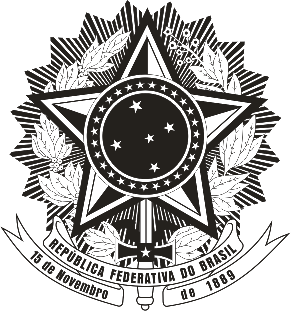 CADASTRO NACIONAL DE OBRAS - CNOCOMPROVANTE DE INSCRIÇÃO DE OBRA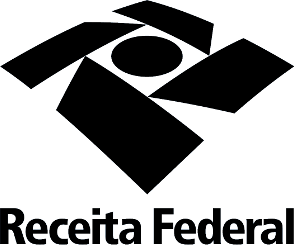 Situação da obraEndereçoResponsávelContratantesObra por ContratoCPF/CNPJNome03.235.270/0001-70TRIBUNAL REGIONAL DO TRABALHO DA 7A. REGIAO